PROGRAM WEWNĄTRZSZKOLNEGO SYSTEMU DORADZTWA ZAWODOWEGO W SZKOLE PODSTAWOWEJ NR 298 W WARSZAWIE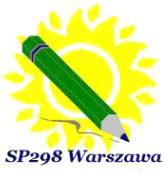 Spis treściPodstawa prawnaRozporządzenie MEN z 12 lutego 2019 r. w sprawie doradztwa zawodowego (Dz. U. z 2019 r. poz. 325).Ustawa z 14 grudnia 2016 r. – Prawo oświatowe (Dz. U. z 2021 r. poz. 1082).Rozporządzenie MEN z dnia 12 lutego 2019 r. w sprawie doradztwa zawodowego (Dz. U. poz. 325).Rozporządzenie Ministra Edukacji Narodowej z dnia 3 kwietnia 2019 r. w sprawie ramowych planów nauczania dla publicznych szkół (Dz.U. 2019 poz. 639).Rozporządzenie Ministra Edukacji Narodowej z dnia 28 lutego 2019 r. w sprawie szczegółowej organizacji publicznych szkół i publicznych przedszkoli (Dz.U. 2019 poz. 502).Rozporządzenie MEN z 14 lutego 2017 r. w sprawie podstawy programowej wychowania przedszkolnego oraz podstawy programowej kształcenia ogólnego dla szkoły podstawowej, w tym dla uczniów z niepełnosprawnością intelektualną w stopniu umiarkowanym lub znacznym, kształcenia ogólnego dla branżowej szkoły I stopnia, kształcenia ogólnego dla szkoły specjalnej przysposabiającej do pracy oraz kształcenia ogólnego dla szkoły policealnej (Dz.U. z 2017 r. poz. 356).Rozporządzenie MEN z 9 sierpnia 2017 r. w sprawie zasad udzielania i organizacji pomocy psychologiczno-pedagogicznej w publicznych przedszkolach, szkołach i placówkach (Dz.U. 2020 poz. 1280, tekst jednolity).Rozporządzenie MEN z 9 sierpnia 2017 r. w sprawie warunków organizowania kształcenia, wychowania i opieki dla dzieci i młodzieży niepełnosprawnych, niedostosowanych społecznie i zagrożonych niedostosowaniem społecznym (Dz.U. 2020 poz. 1309, tekst jednolity).Rozporządzenie MEN z 1 lutego 2013 r. w sprawie szczegółowych zasad działania publicznych poradni psychologiczno-pedagogicznych, w tym publicznych poradni specjalistycznych (Dz. U. poz. 199 oraz z 2017 r. poz. 1647).	Ustawa z 7 września 1991 r. o systemie oświaty (tekst jedn.: (Dz. U. z 2020 r. poz. 1327 oraz z 2021 r. poz. 4 i 1237)Ustawa z 26 stycznia 1982 r. – Karta Nauczyciela (tekst jedn.: (Dz. U. z 2019 r. poz. 2215 oraz z 2021 r. poz. 4)Założenia wewnątrzszkolnego systemu doradztwa zawodowegoSystem doradztwa zawodowego obejmuje ogół działań podejmowanych przez szkołę w celu przygotowania uczniów do wyboru zawodu, poziomu i kierunku kształcenia.Pomaga uczniom w samopoznaniu własnych predyspozycji zawodowych (osobowości, potrzeb, uzdolnień, zainteresowań, możliwości).Zawiera informacje o zawodach, kwalifikacjach i stanowiskach pracy orazmożliwościach uzyskania kwalifikacji zgodnych z potrzebami rynku pracy, a także predyspozycjami zawodowymi.Obejmuje całokształt zadań związanych z udzielaniem uczniom pomocy w planowaniu przyszłej kariery zawodowej.WSDZ jest częścią planu wychowawczo-profilaktycznego szkoły i jest włączony do Statutu szkoły.Wewnątrzszkolny System Doradztwa Zawodowego zakłada, że:wybór zawodu jest procesem rozwojowym i stanowi sekwencję decyzji podejmowanych na przestrzeni wielu lat życia;na wybór zawodu składają się: wiedza na temat siebie, na temat zawodów, ścieżek edukacyjnych i rynku pracy;na wybór zawodu wpływają głównie cechy osobowościowe jednostki (temperament, charakter, poziom inteligencji, zainteresowania, zdolności), umiejętności, doświadczenia, wyznawane wartości i normy, czynnikiemocjonalne, zdrowotne, rodzaj i poziom wykształcenia, wpływ rodziny, aktywność własna jednostki;preferencje zawodowe wywodzą się z doświadczeń dzieciństwa i rozwijają się w toku życia człowieka;działania w ramach WSDZ muszą być systematyczne, zaplanowane i realizowane wg harmonogramu pracy szkoły;WSDZ obejmuje indywidualną i grupową pracę z uczniami, rodzicami i nauczycielami (Radą Pedagogiczną).Cele i zadania wewnątrzszkolnego systemu doradztwa zawodowegowstępne zapoznanie uczniów z różnorodnością zawodów na rynku pracy, rozwijanie pozytywnej postawy wobec pracy i edukacji oraz stwarzanie sytuacji edukacyjnych sprzyjających poznawaniu i rozwijaniu własnych zainteresowań oraz pasji - klasy I-III oraz klasy IV-VI;przygotowanie uczniów do odpowiedzialnego planowania kariery i podejmowania, decyzji edukacyjnych i zawodowych, uwzględniających znajomość własnych zasobów oraz informacje na temat rynku pracy i systemu edukacji – klasy VII- VIII;pomaganie uczniom w określeniu ich predyspozycji zawodowych;udzielanie uczniom indywidualnych porad zawodowych;prowadzenie zajęć grupowych mających na celu lepsze samopoznanie, kształtowanie aktywnych postaw;rozwijanie aktywności poznawczej uczniów w kierunku właściwej samooceny swoich możliwości;przygotowanie rodziców do pełnienia roli doradców i osób wspierających swoje dzieci w procesie planowania i podejmowania decyzji edukacyjnych oraz związanych z wyborem zawodu;pomoc nauczycielom w realizacji w ramach lekcji przedmiotowych tematów związanych z wyborem zawodu;stała współpraca z poradnią psychologiczno-pedagogiczną i instytucjami wspierającymi wewnątrzszkolny system doradztwa zawodowego.Skład zespołu do spraw doradztwa zawodowegoW skład zespołu wchodzą:dyrektor szkoły,koordynator wewnątrzszkolnego systemu doradztwa zawodowego,pedagog szkolny i inni specjaliści zatrudnieni w szkole,wychowawcy - grup przedszkolnych i klas I-VIII,nauczyciele przedmiotów,nauczyciele świetlicy,nauczyciel bibliotekarz.Dyrektor odpowiada za organizację działań związanych z doradztwem zawodowym, współpracuje z doradcą zawodowym w celu realizacji WSDZ, zapewnia warunki do realizowania w szkole zajęć doradztwa zawodowego.Doradca Zawodowy systematyczne diagnozuje zapotrzebowania uczniów nainformacje edukacyjne i zawodowe, pomaga w planowaniu kształcenia i kariery zawodowej, gromadzi, aktualizuje i udostępnia informacje edukacyjne i zawodowe, prowadzi zajęcia związanych z wyborem kierunku kształcenia i zawodu oraz planowaniem kształcenia kariery zawodowej, koordynuje działania informacyjno-doradcze prowadzone przez szkołę, współpracuje z innymi nauczycielami w tworzeniu i zapewnieniu ciągłości działań w zakresie doradztwa edukacyjno-zawodowego.Wychowawcy klas IV-VIII określają mocne strony, predyspozycje, zainteresowania i uzdolnienia uczniów, włączają do swoich planówwychowawczych zagadnienia z zakresu doradztwa zawodowego, realizują tematy związane doradztwem zawodowym na godzinach wychowawczych, wskazują uczniom specjalistów, którzy mogą udzielać wsparcia w planowaniu kariery zawodowej, współpracują z rodzicami w zakresie planowania ścieżki kariery edukacyjno-zawodowej ich dzieci, współpracują z doradcą zawodowym oraz innymi nauczycielami i specjalistami w zakresie realizacji działań związanych z doradztwem zawodowym.Nauczyciele edukacji wczesnoszkolnej uczą wyszukiwania informacji na temat edukacji i zawodów przy pomocy słowników, encyklopedii, Internetu. Wdrażają do podejmowania obowiązków i rzetelnego ich wypełniania. Zapoznają z pojęciem pracy i wynagrodzenia pieniężnego oraz sytuacji ekonomicznej rodziny. Przedstawiają znaczenie pracy w życiu człowieka, omawiają z dziećmi zawody ich najbliższych, prezentują charakterystykę pracy w różnych zawodach. Rozwijają zainteresowania, zapoznają ze sposobami powstawania różnych przedmiotów, uczą podstawowych umiejętności technicznych.Nauczyciele języka polskiego omawiają charakter pracy w różnych zawodach, uczą tworzenia wypowiedzi: pisania życiorysu, podania, ogłoszenia, listu oficjalnego (dostosowywanie wypowiedzi do sytuacji). Kształtują umiejętnośćoperowania słownictwem z kręgu: szkoła i nauka, środowisko społeczne. Wdrażają do samokształcenia i docierania do informacji za pomocą słowników, encyklopedii. Pokazują znaczenie komunikacji niewerbalnej w autoprezentacji.Nauczyciele matematyki uczą gromadzenia i porządkowania danych o edukacji i zawodach, odczytywania i interpretacji danych w tekstach, tablicach i wykresach.Kształtują umiejętność posługiwania się procentami, zapoznają z zawodami z dziedziny księgowości i rachunkowości. Uczą planowania czynności z wykorzystaniem kalendarza (wykonywanie obliczeń) oraz dzielenia zadań na etapy.Nauczyciele języków obcych zapoznają z zasobem języka dotyczącym szkoły i pracy oraz cech charakteru i umiejętności. Prezentują uczniom filmy o zawodach w języku obcym. Uczą tworzenia kilkuzdaniowych wypowiedzi na temat swoich umiejętności (prezentacja siebie). Zachęcają do pracy zespołowej metodą projektu.Nauczyciele przyrody omawiają stan zdrowia i choroby człowieka nawiązując do przeciwwskazań zdrowotnych w wybranych zawodach. Wykazują znaczenie odpoczynku w życiu człowieka, prawidłowych warunków nauki i pracy, zasad uczenia się. Wdrażają do planowania dnia i organizowania pracy własnej. Zapoznają z zawodami z dziedziny meteorologii, rolnictwa, biologii, leśnictwa, ochrony środowiska, fizyki, chemii, geografii, ochrony zdrowia, astronomii.Nauczyciele historii i wiedzy o społeczeństwie informują o siedzibie władzlokalnych uczniów oraz ich zakresie działań i sposobie powoływania. Wyjaśniają demokratyczny charakter państwa. Charakteryzują pojęcie samorządności, opisują zawody związane z polityką, dyplomacją, przedstawiają zawód historyka.Zapoznają ze znaczeniem społecznego podziału pracy, opisują grupy społeczne i ich role w społeczeństwie. Omawiają z uczniami problemy współczesnej Polski (m.in. bezrobocie). Zapoznają ze zjawiskiem emigracji politycznej i zarobkowej.Uczą tworzenia drzewa genealogicznego. Omawiają z uczniami funkcjonowanie przemysłu, warunki pracy w fabryce dawniej i dziś. Prezentują podstawowe cechy obecnego systemu gospodarczego.Nauczyciele informatyki prowadzą naukę poszukiwania, selekcjonowania, porządkowania, gromadzenia i wykorzystywania informacji np. dotyczących oferty edukacyjnej szkół ponadpodstawowych, pomagają uczniom klas ósmych w logowaniu się do elektronicznego systemu wspomagania rekrutacji, wyjaśniają organizację pracy i przepisy bhp w pracy z komputerem, uczą komunikowania się z pomocą komputera i technologii informacyjnych. Prezentują sposoby opracowywania tekstów, prezentacji multimedialnych oraz danych liczbowych w arkuszu kalkulacyjnym. Wdrażają do pracy zespołowej w ramach projektu, pokazuje sposoby wykorzystania technologii informacyjnych w różnych zawodach.Nauczyciele muzyki zapoznają uczniów z zawodami związanymi z muzyką, przekazują wiedzę o tworzeniu instrumentów, uczy gry na instrumentach.Nauczyciele plastyki zapoznają z zawodami z dziedziny kultury. Uczą korzystania z przekazów medialnych oraz wykorzystywania ich wytworów.Nauczyciele techniki opisują funkcje urządzeń technicznych, omawiają kolejność działań technologicznych, organizacje miejsca pracy i szacowanie czasu jejtrwania. Uczą posługiwania się narzędziami do obróbki ręcznej.Nauczyciele wychowania fizycznego omawiając trening zdrowotny, pomagają opracować rozkład dnia ucznia, uwzględniając proporcje między pracą a wypoczynkiem, wysiłkiem umysłowym i fizycznym.Nauczyciele wychowania do życia w rodzinie prowadzą lekcje na temat ról społecznych i modeli życia. Zapoznają ze sposobem pracy instytucji działających na rzecz dziecka i rodziny. Kształtują u uczniów poczucie odpowiedzialności za własny rozwój.Nauczyciele etyki przedstawiają znaczenie i wartość pracy w życiu człowieka, etykę zawodową, pomagają tworzyć uczniom ich własne systemy wartości.Pomagają poznać siebie, przyjąć odpowiedzialność za siebie. Przekazują wiedzę o znaczeniu praw i obowiązków, zasad i reguł postępowania w życiu człowieka.Uczą prowadzenia dyskusji i umiejętności uzasadniania opinii dotyczących zjawisk w społeczności lokalnej.Nauczyciele-wychowawcy świetlicy aranżują zabawy sprzyjające poznawaniu różnych zawodów, organizują kąciki zawodowe w świetlicy.Nauczyciele bibliotekarze prenumerują czasopisma związane z edukacją oraz literaturę z zakresu doradztwa zawodowego, udostępniają ulotki o szkołach.Ponadto nauczyciele prowadzą zajęcia pozalekcyjne i koła zainteresowań umożliwiające uczniom rozwijanie swoich zdolności i umiejętności.Adresaci - odbiorcy wewnątrzszkolnego systemu doradztwazawodowegoDziałania związane z realizacją WSDZ kierowane są do całej społeczności szkolnej. Odbiorcami są:uczniowie,nauczyciele,rodzice.Uczniowie:określają własne zainteresowania, zdolności i uzdolnienia;wskazują swoje mocne strony oraz możliwości ich wykorzystania w życiu;wymieniają różne grupy zawodów;opisują, czym jest praca i jakie jest jej znaczenie w życiu człowieka;	podają przykłady czynników wpływających na wybory edukacyjne i zawodowe;wskazują na różne sposoby zdobywania wiedzy;samodzielnie docierają do informacji i korzystają z różnych źródeł wiedzy;analizują oferty szkolnictwa ponadpodstawowego korzystając z dostępnych źródeł informacji;analizują kryteria rekrutacyjne do wybranych szkół w kontekście rozpoznanych zasobów;planują ścieżki kariery edukacyjno-zawodowej, uwzględniając konsekwencje podjętych wyborów;podejmują decyzje o dalszej drodze edukacyjno-zawodowej samodzielnie lub przy wsparciu dorosłych.Nauczyciele:współrealizują wewnątrzszkolny system doradztwa zawodowego w szkole;potrafią diagnozować potrzeby i zasoby uczniów, rozwijają talenty, zainteresowania, zdolności, predyspozycje;wspierają rodziców w procesie doradczym;udzielają informacji lub kierują do specjalistów;znają ścieżki edukacyjne;włączają przedstawicieli instytucji i zakładów pracy w proces orientacji i doradztwa, zawodowego w szkole.Rodziceposiadają wiedzę na temat organizacji wewnątrzszkolnego systemu doradztwa zawodowego działającego w szkole;są zaangażowani w udzielanie pomocy i wsparcia dziecku w procesie planowania i realizowania kariery edukacyjno-zawodowej;znają strukturę szkolnictwa;znają czynniki ważne przy wyborze szkoły;angażują się w pracę doradczą szkoły (np. prezentują swoje zawody, zakłady pracy, hobby, zainteresowania).Treści programowe - cele szczegółoweTreści programowe obejmują zagadnienia:Poznanie siebie.Świat zawodów i rynek pracy.Rynek edukacyjny i uczenie się przez całe życie.Planowanie własnego rozwoju i podejmowanie decyzji edukacyjno- zawodowych.Realizacja treści programowych na poszczególnych etapachedukacyjnych:Oddział przedszkolny:Poznanie siebie.Dziecko: 1.1 określa, co lubi robić;podaje przykłady różnych zainteresowań;określa, co robi dobrze;podejmuje działania i opisuje, co z nich wyniknęło dla niego i dla innych.Świat zawodów i rynek pracy.Dziecko: 2.1 odgrywa różne role zawodowe w zabawie;podaje nazwy zawodów wykonywanych przez osoby w jego najbliższym otoczeniu i nazwy tych zawodów, które wzbudziły jego zainteresowanie, oraz identyfikuje i opisuje czynności zawodowe wykonywane przez te osoby;wskazuje zawody zaangażowane w powstawanie produktów codziennego użytku oraz w zdarzenia, w których dziecko uczestniczy, takie jak wyjście na zakupy, koncert, pocztę;podejmuje próby posługiwania się przyborami i narzędziami zgodnie z ich przeznaczeniem oraz w sposób twórczy i niekonwencjonalny;opowiada o sobie w grupie rówieśniczej.Rynek edukacyjny i uczenie się przez całe życie.Dziecko: 3.1 nazywa etapy edukacji (bez konieczności zachowania kolejności chronologicznej);nazywa czynności, których lubi się uczyć. Planowanie własnego rozwoju i podejmowanie decyzji edukacyjno-zawodowych. Dziecko: 4.1 opowiada, kim chciałoby zostać;na miarę swoich możliwości planuje własne działania lub działania grupy rówieśniczej przez wskazanie pojedynczych czynności i zadań niezbędnych do realizacji celu;podejmuje próby decydowania w ważnych dla niego sprawach, indywidualnie i w ramach działań grupy rówieśniczej.Klasy I – IIIPoznanie siebie.Uczeń: 1.1 opisuje swoje zainteresowania i określa, w jaki sposób może je rozwijać;prezentuje swoje zainteresowania wobec innych osób;podaje przykłady różnorodnych zainteresowań ludzi;podaje przykłady swoich mocnych stron w różnych obszarach;podejmuje działania w sytuacjach zadaniowych i opisuje, co z nich wyniknęło dla niego i dla innych. 2. Świat zawodów i rynek pracy.Uczeń: 2.1 odgrywa różne role zawodowe w zabawie;podaje nazwy zawodów wykonywanych przez osoby w bliższym i dalszym otoczeniu oraz opisuje podstawową specyfikę pracy w wybranych zawodach;opisuje, czym jest praca i omawia jej znaczenie w życiu człowieka na wybranych przykładach;omawia znaczenie zaangażowania różnych zawodów w kształt otoczenia, w którym funkcjonuje;opisuje rolę zdolności i zainteresowań w wykonywaniu danego zawodu;posługuje się przyborami i narzędziami zgodnie z ich przeznaczeniem oraz w sposób twórczy i niekonwencjonalny.Rynek edukacyjny i uczenie się przez całe życie.Uczeń: 3.1 uzasadnia potrzebę uczenia się i zdobywania nowych umiejętności;wskazuje treści, których lubi się uczyć;wymienia różne źródła wiedzy i podejmuje próby korzystania z nich. Planowanie własnego rozwoju i podejmowanie decyzji edukacyjno-zawodowych. Uczeń: 4.1 opowiada, kim chciałby zostać i co chciałby robić;planuje swoje działania lub działania grupy, wskazując na podstawowe czynności i zadania niezbędne do realizacji celu;próbuje samodzielnie podejmować decyzje w sprawach związanych bezpośrednio z jego osobą.Klasy IV – VIPoznawanie własnych zasobów.Uczeń: 1.1 określa własne zainteresowania i uzdolnienia oraz kompetencje;wskazuje swoje mocne strony oraz możliwości ich wykorzystania w różnych dziedzinach życia;podejmuje działania w sytuacjach zadaniowych i ocenia swoje działania, formułując wnioski na przyszłość;prezentuje swoje zainteresowania i uzdolnienia wobec innych osób z zamiarem zaciekawienia odbiorców.Świat zawodów i rynek pracy.Uczeń: 2.1 wymienia różne grupy zawodów i podaje przykłady zawodów charakterystycznych dla poszczególnych grup, opisuje różne ścieżki ich uzyskiwania oraz podstawową specyfikę pracy w zawodach;opisuje, czym jest praca i jakie ma znaczenie w życiu człowieka;podaje czynniki wpływające na wybory zawodowe;posługuje się przyborami i narzędziami zgodnie z ich przeznaczeniem oraz w sposób twórczy i niekonwencjonalny;wyjaśnia rolę pieniądza we współczesnym świecie i jego związek z pracą.Rynek edukacyjny i uczenie się przez całe życie.Uczeń: 3.1 wskazuje różne sposoby zdobywania wiedzy, korzystając ze znanych mu przykładów oraz omawia swój indywidualny sposób nauki;wskazuje przedmioty szkolne, których lubi się uczyć;samodzielnie dociera do informacji i korzysta z różnych źródeł wiedzy.Planowanie własnego rozwoju i podejmowanie decyzji edukacyjno-zawodowych. Uczeń: 4.1 opowiada o swoich planach edukacyjno-zawodowych;planuje swoje działania lub działania grupy, wskazując szczegółowe czynności i zadania niezbędne do realizacji celu;próbuje samodzielnie podejmować decyzje w sprawach związanych bezpośrednio lub pośrednio z jego osobą.Klasy VII – VIIIPoznawanie własnych zasobów.Uczeń: 1.1 określa wpływ stanu zdrowia na wykonywanie zadań zawodowych;rozpoznaje własne zasoby (zainteresowania, zdolności, uzdolnienia, kompetencje, predyspozycje zawodowe;dokonuje syntezy przydatnych w planowaniu ścieżki edukacyjno-zawodowej informacji o sobie wynikających z autoanalizy, ocen innych osób oraz innych źródeł;rozpoznaje własne ograniczenia jako wyzwania w odniesieniu do planów edukacyjno- zawodowych;rozpoznaje swoje możliwości i ograniczenia w zakresie wykonywania zadań zawodowych i uwzględnia je w planowaniu ścieżki edukacyjno-zawodowej;określa aspiracje i potrzeby w zakresie własnego rozwoju i możliwe sposoby ich realizacji;określa własną hierarchię wartości i potrzeb. Świat zawodów i rynek pracy.Uczeń: 2.1 wyszukuje i analizuje informacje na temat zawodów oraz charakteryzuje wybrane zawody, uwzględniając kwalifikacje wyodrębnione w zawodach oraz możliwości ich uzyskiwania;porównuje własne zasoby i preferencje z wymaganiami rynku pracy i oczekiwaniami pracodawców;wyjaśnia zjawiska i trendy zachodzące na współczesnym rynku pracy, z uwzględnieniem regionalnego i lokalnego rynku pracy;uzasadnia znaczenie pracy w życiu człowieka;analizuje znaczenie i możliwości doświadczania pracy;wskazuje wartości związane z pracą i etyką zawodową;dokonuje autoprezentacji.Rynek edukacyjny i uczenie się przez całe życie.Uczeń: 3.1 analizuje oferty szkół ponadpodstawowych i szkół wyższych pod względem możliwości dalszego kształcenia, korzystając z dostępnych źródeł informacji;analizuje kryteria rekrutacyjne do wybranych szkół w kontekście rozpoznania własnych zasobów;charakteryzuje strukturę systemu edukacji formalnej oraz możliwości edukacji poza formalnej i nieformalnej;określa znaczenie uczenia się przez całe życie.Planowanie własnego rozwoju i podejmowanie decyzji edukacyjno-zawodowychUczeń: 4.1 dokonuje wyboru dalszej ścieżki edukacyjno-zawodowej samodzielnie lub przy wsparciu doradczym;określa cele i plany edukacyjno-zawodowe, uwzględniając własne zasoby;identyfikuje osoby i instytucje wspomagające planowanie ścieżki edukacyjno-zawodowej i wyjaśnia, w jakich sytuacjach korzystać z ich pomocy;planuje ścieżkę edukacyjno-zawodową, uwzględniając konsekwencje podjętych wyborów.Sposoby realizacji treści programowychTreści z zakresu doradztwa zawodowego są realizowane w szkole zgodnie z programem doradztwa zawodowego na dany rok szkolny, w ramach działań WSDZ:w oddziałach przedszkolnych na zajęciach edukacyjnych wychowania przedszkolnego prowadzonych zgodnie z przyjętymi programami wychowania przedszkolnego;w klasach I–VIII na obowiązkowych zajęciach edukacyjnych z zakresu kształcenia ogólnego;w klasach VII i VIII na zajęciach z zakresu doradztwa zawodowego (lekcje przedmiotu DZ w wymiarze minimum 10 h na rok);w klasach I-VIII na zajęciach związanych z wyborem kierunku kształcenia i zawodu prowadzonych w ramach pomocy psychologiczno-pedagogicznej;w klasach I-VIII na zajęciach z nauczycielem wychowawcą opiekującym się klasą, (minimum 5 w roku szkolnym);w klasach I -VIII podczas zajęć dodatkowych, w tym zajęć wyrównawczych, zajęć dla uczniów szczególnie uzdolnionych;w oddziałach przedszkolnych i w klasach I-VIII w ramach wizyt zawodoznawczych mających na celu poznanie przez dzieci i uczniów środowiska pracy w wybranych zawodach.Metody i formy realizacji programu doradztwa zawodowegoW poradnictwie indywidualnym:konsultacje i porady,diagnoza zainteresowań, mocnych stron, predyspozycji,tworzenie zindywidualizowanej ścieżki zawodowej ucznia.W poradnictwie grupowym:burza mózgów, dyskusja, pogadanki, wykłady,metody testowe jak np. ankiety, kwestionariusze, testy,metoda dramy: inscenizacje i odgrywanie ról,metody audiowizualne: filmy, prezentacje multimedialne,treningi umiejętności społecznych,gry symulacyjne i zabawy,portfolia,zajęcia plastyczne.Ponadto:Organizowanie konkursów zawodoznawczych.Spotkania z przedstawicielami różnych zawodów, pracodawcami, absolwentami, uczniami szkół ponadpodstawowych.Prowadzenie kółek zainteresowań dla uczniów.Organizowanie wycieczek.Zajęcia warsztatowe.Udział w targach edukacyjnych (również online).Udostępnianie publikacji/literatury, informacji o zawodach, szkołach.Udostępnianie materiałów multimedialnych (np. gier edukacyjnych, filmów i innych e-zasobów) ułatwiających samopoznanie, podejmowanie decyzji edukacyjnych i zawodowych.Organizowanie kącików, tablic zawodoznawczych, np. w świetlicy szkolnej, w salach edukacji wczesnoszkolnej.Sojusznicy i sieć współpracy:pielęgniarka szkolna,OHP,Poradnia Psychologiczno-Pedagogiczna Nr 13 w WarszawieUrząd Dzielnicy TargówekWCIES, koordynator dzielnicyCentrum Kształcenia Praktycznego w WarszawieCentrum Informacji i Doradztwa Młodzieżowego (Pałac Młodzieży).Uczniowie szkół ponadpodstawowychBibliotekaEfekty wynikające z wdrożenia WSDZ w szkoleKształtowanie aktywności zawodowej uczniów.Pomoc rodzinie w kształtowaniu określonych postaw i zachowań związanych z planowaniem kariery zawodowej ich dzieci.Dostęp do informacji zawodowej dla uczniów, nauczycieli oraz rodziców.Świadome, trafniejsze decyzje edukacyjne i zawodowe.Mniej niepowodzeń szkolnych, zniechęcenia, porzucania szkoły a potem pracy jako konsekwencji niewłaściwych wyborów.Słownik pojęćWewnątrzszkolny system doradztwa zawodowego działania związane z doradztwem zawodowym podejmowane przez daną szkołę lub placówkę. (Projekt "Efektywne doradztwo edukacyjno-zawodowe dla dzieci, młodzieży i dorosłych", Ośrodek Rozwoju Edukacji w Warszawie, 2017).Działania związane z doradztwem zawodowym - ogół zaplanowanych i systematycznych działań podejmowanych przez przedszkole, szkołę lub placówkę, których celem jest przygotowanie i wspieranie uczniów wpodejmowaniu decyzji edukacyjnych i zawodowych. Działania te obejmują m.in. zajęcia z zakresu doradztwa zawodowego, zajęcia związane z wyborem kierunku kształcenia i zawodu, działania skierowane do rodziców inauczycieli, współpracę z otoczeniem społeczno-gospodarczym. (Projekt "Efektywne doradztwo edukacyjno-zawodowe dla dzieci, młodzieży i dorosłych", Ośrodek Rozwoju Edukacji w Warszawie, 2017).Doradztwo zawodowe - świadczenie pomocy w dokonywaniu kolejnych decyzji wyboru zawodu lub pracy w formie indywidualnej porady zawodowej, poprzez analizę pola problemowego jednostki i udzielenie jej informacji zawodowych, podawanie wskazówek, sugestii oraz instrukcji. (K. Lelińska)Doradca zawodowy - osoba udzielająca pomocy, w formie grupowych i indywidualnych porad zawodowych, młodzieży i osobom dorosłym w wyborze zawodu, kierunku kształcenia i szkolenia, uwzględniając ichmożliwości psychofizyczne i sytuację życiową a także potrzeby rynku pracy oraz możliwości systemu edukacyjnego, współpracując z rodzicami i nauczycielami w procesie orientacji zawodowej uczniów oraz wykorzystując w tym celu wiedzę o zawodach, znajomość psychologicznych i pedagogicznych technik, diagnozę rynku pracy oraz techniczne środki przekazywania informacji zawodowej (Klasyfikacja Zawodów i Specjalności)Informacja zawodowa - zbiory danych potrzebnych jednostce do podejmowania kolejnych decyzji zawodowych oraz związanych zzatrudnieniem. Zakres treści, metod i kanały przekazywanych informacji są dostosowane do etapu rozwoju zawodowego jednostki oraz rodzajówpodejmowanych decyzji ( K. Lelińska)Informacja edukacyjna - zbiory danych potrzebnych jednostce dopodejmowania decyzji związanych z dalszym kształceniem (G. Sołtysińska)Zawód - wewnętrznie spójny system czynności wymagający określonych kwalifikacji, wykonywanych w uregulowany sposób, stanowiący podstawę utrzymania i zapewniający pozycję w społeczeństwie. (po. J. Szczepański)Zainteresowania zawodowe – utrzymująca się tendencja do poznawania, obserwowania jakiegoś obszaru rzeczywistości, który wiąże się z odpowiednimi rodzajami pracy zawodowej. Pracę marynarza, kierowcy,lekarza lub lotnika wybierają osoby, które są zainteresowane taką właśnie działalnością. Do odkrycia zainteresowań zawodowych służą odpowiednie kwestionariusze i inwentarze osobowości, na podstawie których można z pewnym prawdopodobieństwem orzekać o zawodach odpowiadających zainteresowaniom badanego.Predyspozycje zawodowe – właściwości anatomiczno-fizjologiczne, głównie budowy i funkcjonowania układu nerwowego, w tym zadatki wrodzone podlegające rozwojowi, warunkujące pomyślne rozwiązywanie zadań zawodowych. Każdy człowiek posiada określone predyspozycje. Właściwe ich rozpoznanie pomaga w prawidłowym ukierunkowaniu zawodowym. Nie zawsze aspiracje młodzieży i dorosłych są w zgodzie z ich predyspozycjami, co może być jedną z przyczyn niepowodzeń w pracy zawodowej („Pedagogika Pracy”: 205 i 303).Preferencje zawodowe – emocjonalne, uczciwe nastawienie ku pewnym zawodom, niezweryfikowane przez doświadczenie i wiedzę o możliwościach uzyskania odpowiedniego przygotowania zawodowego i trudnościach wykonywania zawodu. Preferencje zawodowe są wskaźnikiem postrzegania i oceny pewnych zawodów jako godnych uzyskania, czemu nie zawszetowarzyszy wiedza o istotnej wartości i trudnościach zawodowych. Najczęściej preferencje zawodowe dotyczą zawodów uznawanych za atrakcyjne i cieszących się wysokim prestiżem.Działania związane z realizacją doradztwa zawodowegoW przypadku nauki zdalnej program będzie realizowany w dostępnych formach online.                                                                                                                Opracowała:                                                                                                                             mgr Katarzyna Porucznik                Szkolny koordynator doradztwa zawodowegoSP nr 298 w WarszawieFormy realizacjiOsoby odpowiedzialneTermin realizacjiWspółpraca z Radą Pedagogiczną - ustalenie metod i form realizacjiwewnątrzszkolnego systemu doradztwa zawodowegoKoordynator doradztwa zawodowegoIX – X 2023 r.Prowadzenia zajęć z doradztwa zawodowego w klasach VII i VIII (po 10godzin lekcyjnych)Koordynator doradztwa zawodowegoRok szkolny 2023/2024Czasopisma, poradniki i informatory, prezentacje, a także informacjerekrutacyjne na stronach internetowych szkółNauczyciele bibliotekarze, koordynator doradztwa zawodowego, pedagodzy, nauczyciele i wychowawcyRok szkolny 2023/2024Rozwijanie zainteresowań i mocnych stron uczniów poprzez ich udział w olimpiadach i konkursach przedmiotowych, zawodach sportowych, a także wycieczkach edukacyjnych, kołach zainteresowań; organizowanie w szkole akcji i konkursów wspierających rozwijanie i prezentowanie własnych zainteresowań italentówKierownik świetlicy szkolnej, wychowawcy, nauczycieleRok szkolny 2023/2024Poradnictwo indywidualne, testy orientacji zawodowej, indywidualne rozmowy dotyczące wyboru szkoły izawoduKoordynator doradztwa zawodowego, pedagog, psychologRok szkolny                 2023/2024Informowanie o targach edukacyjnych i dniach otwartych w szkołachponadpodstawowychWicedyrektor, koordynator doradztwa zawodowego, wychowawcy, nauczycieleII - IV 2024 r.Przeprowadzenie pogadanek zawodoznawczych wklasach, zajęcia realizowane w oparciu o scenariusze dla poszczególnych blokówtematycznychWychowawcy klas i oddziałów przedszkolnych, nauczycieleRok szkolny 2023/2024Informacje o szkołach i zawodach (gazetki szkolne,apele szkolne etc)Wychowawcy nauczyciele, koordynator doradztwazawodowego, pedagogRok szkolny 2023/2024Zajęcia związane zplanowaniem przyszłości, w ramach lekcji wychowawczych; warsztaty dotyczące planowania kariery, pokonywania stresuetc.wychowawcy, pedagog, koordynator doradztwa zawodowegoRok szkolny 2023/2024Punkt Informacji i Kariery w ramach realizacji projektu Warszawa Talentów – indywidualna ścieżkazawodowa uczniów (kl. 7-8) biorących udział w projekcieDyrektor, koordynator doradztwa zawodowegoRok szkolny           2023/2024Spotkania zprzedstawicielami różnych zawodówWychowawcy świetlicy szkolnejRok szkolny2023/2024 r.Spotkanie z rodzicami i uczniami klas ósmych, informowanie o przebiegurekrutacji do szkół ponadpodstawowychWychowawcy klas ósmychIV 2024 r.Realizacja treści programowych zposzczególnych przedmiotów (nawiązanie do tematyki zawodoznawczej, rynkupracy etc.)Wychowawcy oraz nauczycieleRok szkolny 2023/2024